                                                         	                   IL2LOCAL GOVERNMENT (MISCELLANEOUS PROVISIONS) ACT 1976CONVICTION/CAUTION/FIXED PENALTY INFORMATIONName:	_______________________________________________Address:	_______________________________________________		_______________________________________________		_______________________________________________Badge Number: 			_________________________________Badge Type: PHD/DL/HCD 	_________________________________I am writing to inform you that I have received the following conviction/ caution/ fixed penalty notice for:I understand that I may be required to attend the Licensing Committee, which may result in action being taken in relation to my current licence Signed: ____________________________        Date:__________________Please either return the form by post to the above address or send by email to:taxi_licensing@sandwell.gov.uk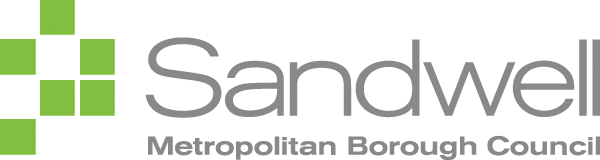 TAXI LICENSING OFFICEWATERFALL LANECRADLEY HEATHWEST MIDLANDSB64 6RL0121 569 6655taxi_licensing@sandwell.gov.ukOffenceCourt / Police StationDateSentence